ATTENDANCE FEEDBACK ACTIVITY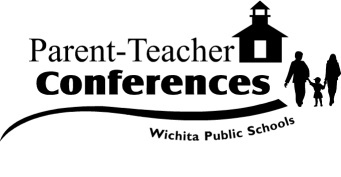 Directions: Write reasons for why parents didn’t attend conferences in the “Challenges” column. Then consider ways to meet the challenges and write them in the “Solutions” column. Finally, write ways your school has addressed or could address any of these issues in the “What our school did/does” column.                CHALLENGES			          SOLUTIONS		WHAT OUR SCHOOL DID/DOES